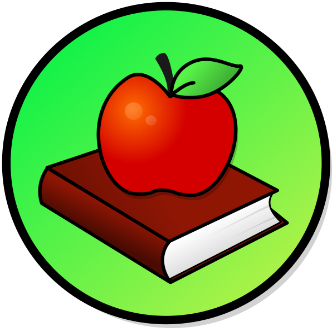 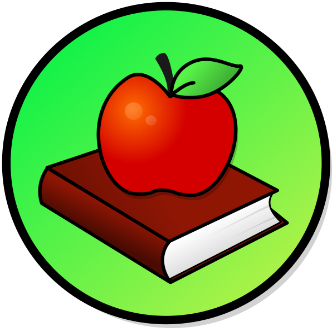 WEEKLY PEEKParent Resources and InformationStandardActivityAt Home ExtensionPhysical Education Standard: PE.1. L. E Participate Regularly in physical activity.Physical Exercise Activity: Go outside in the fresh air and do some Jump Rope or Football.Go to the Website: Verywellfamily.comPhysical Education Standard: PE.K.R. Responsible Behaviors and Values. Plays well in a small setting.Puzzle Activity: Do a 1000-piece puzzle or make a homemade puzzle.Go to the Website: Popsugar.com or Pinterest.comScience Standard: SC.K. N Nature of ScienceScience Activity: Winter Sensory Bottles- Plastic bottles, water, glitter, blue food coloring, and any items (that are small) to put in your bottle. Go to the Website: Kids Craft Room> Wintery Sensory bottles